«УТВЕРЖДАЮ»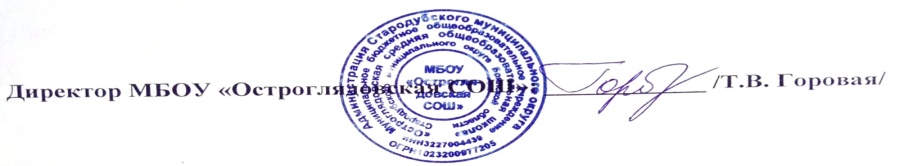 Приказ № 80 от 28.08. 2020 г.ПЛАНпроведения общешкольных Родительских собраний в МБОУ «Остроглядовская СОШ» в 2020 – 2021 уч. г.Задачи:- формирование активной педагогической позиции родителей;- вооружение родителей педагогическими знаниями и умениями;- активное участие родителей в учебно-воспитательном процессе.№п/пТемаДата проведения1.1.Публичный отчет за 2019-2020 уч.г.2.Комплексное обеспечении безопасности детей в современных условиях.3.Успех каждого ребёнка - залог высоких результатов.4. Роль дополнительного образования в организации свободного время ребенка.5.Организация питания.6.Работа родительского комитета школы, Совета школы.10.09.2020 г.14-00 ч.2.1. Семья и школа: пути эффективного сотрудничества в современных условиях.2.Профилактика и предупреждение асоциального поведения учащихся.3.Стремление детей к самостоятельности и самоопределению.4. Добро без границ.12.11.2020 г.14-00 ч.3.1.Формирование культуры семейной жизни и ответственного родительства: проблемы и перспективы.2.Роль семьи в формировании здорового образа жизни ребенка.3.Ваш ребенок влюбился.21.01.2021 г.14-00 ч.4.1.От конфликта к культуре психологического общения.2.Профессиональное самоопределение обучающихся. Значение выбора профессии в жизни человека. 3. Особенности проведения промежуточной государственной итоговой аттестации в 2021 году.4.Вот и стали мы на год взрослей.5. Организация летнего отдыха обучающихся.01.04.2021 г.14-00 ч.